                  Репортаж «В страну Пластилинии»   Лепка является одним из полезных занятий для ребёнка. Это одно из средств эстетического воспитания, которое помогает формировать художественный вкус, учит видеть и понимать прекрасное в окружающей нас жизни и в искусстве. Воспроизводя тот или иной предмет с натуры, по памяти или по рисунку, дети знакомиться с его формой, развивают мелкую моторику рук, что способствует развитию речи и мышлению, развитию наблюдательности, детской фантазии.  Очень любят заниматься лепкой дети в группе «Неваляшки».                                                          Воспитатель: Бутакова С. В.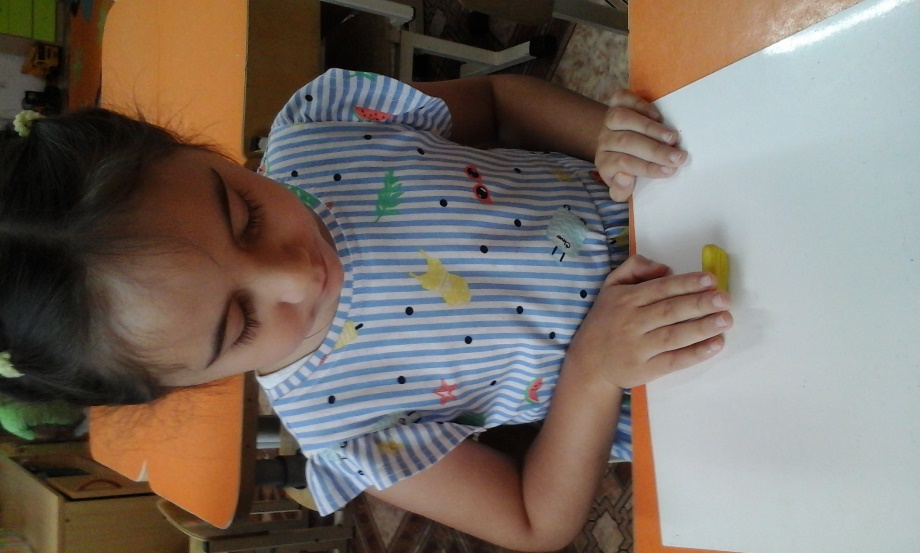 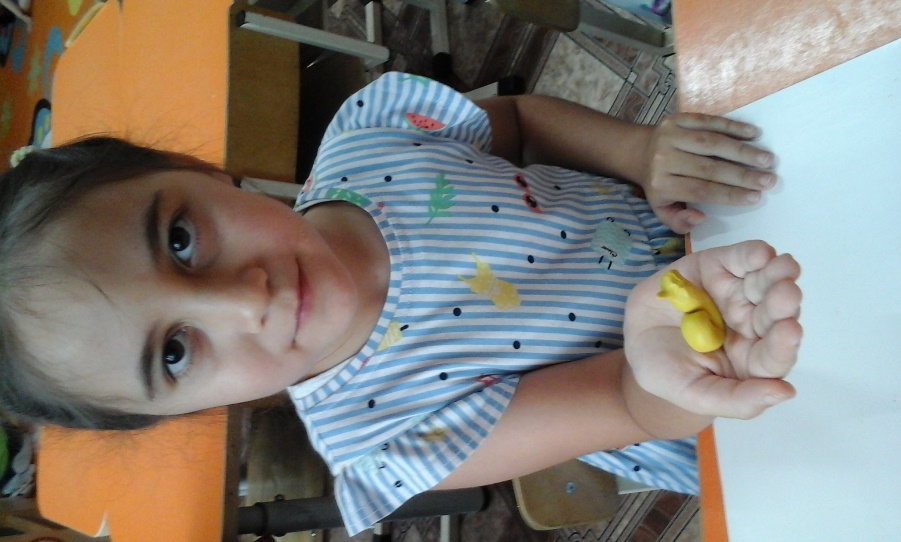 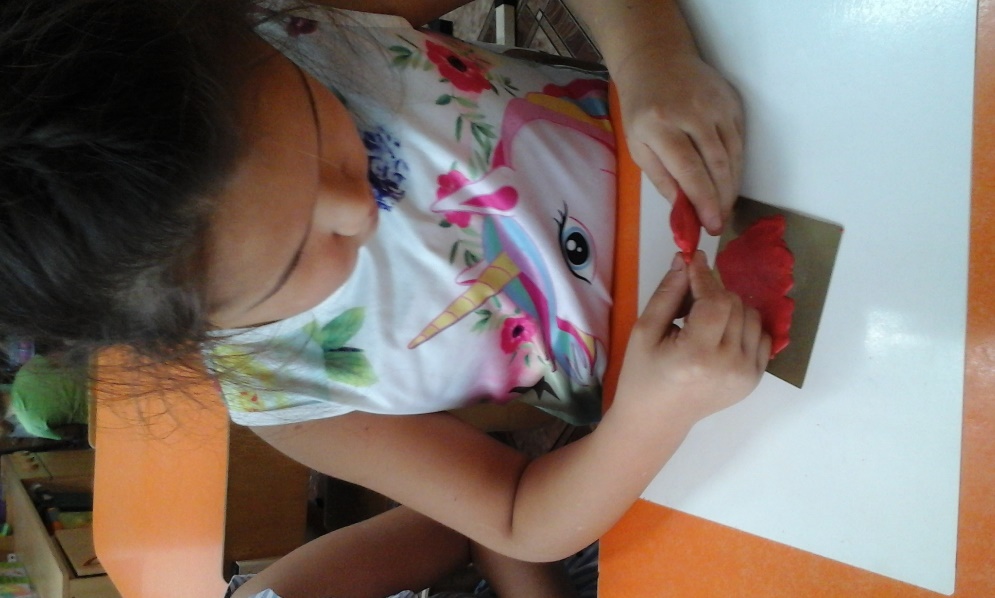 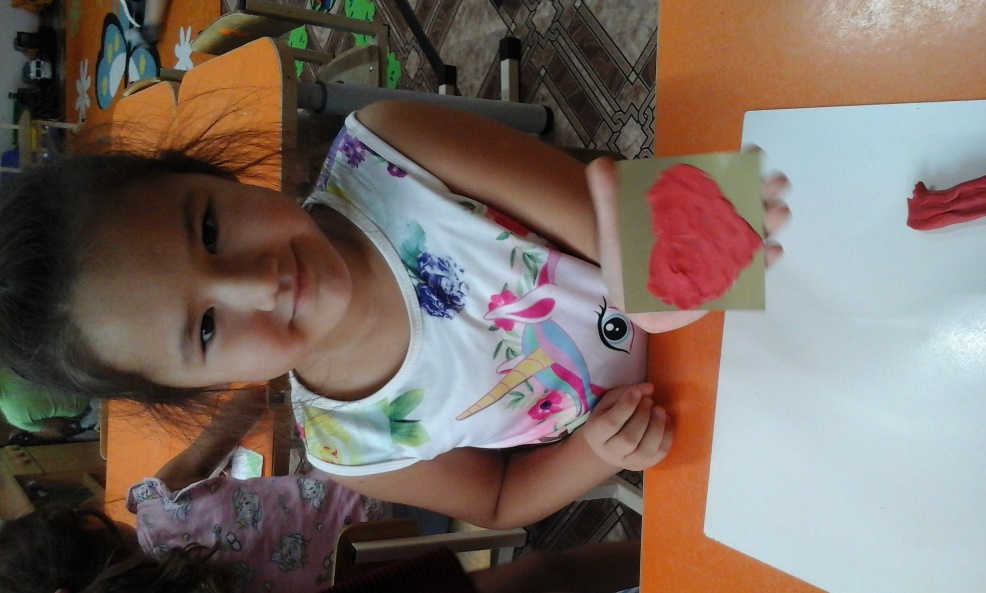 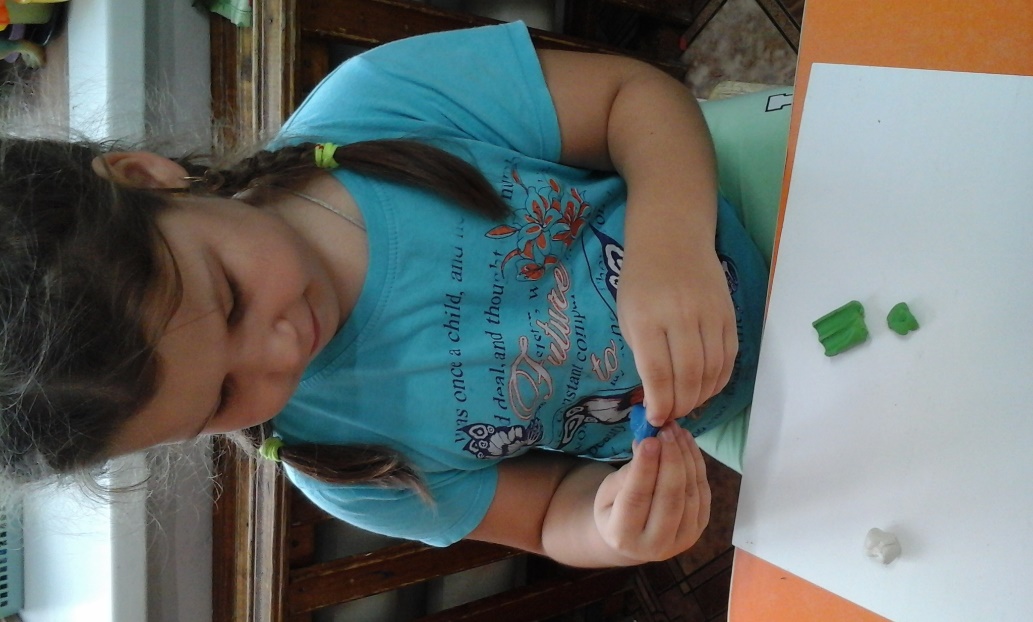 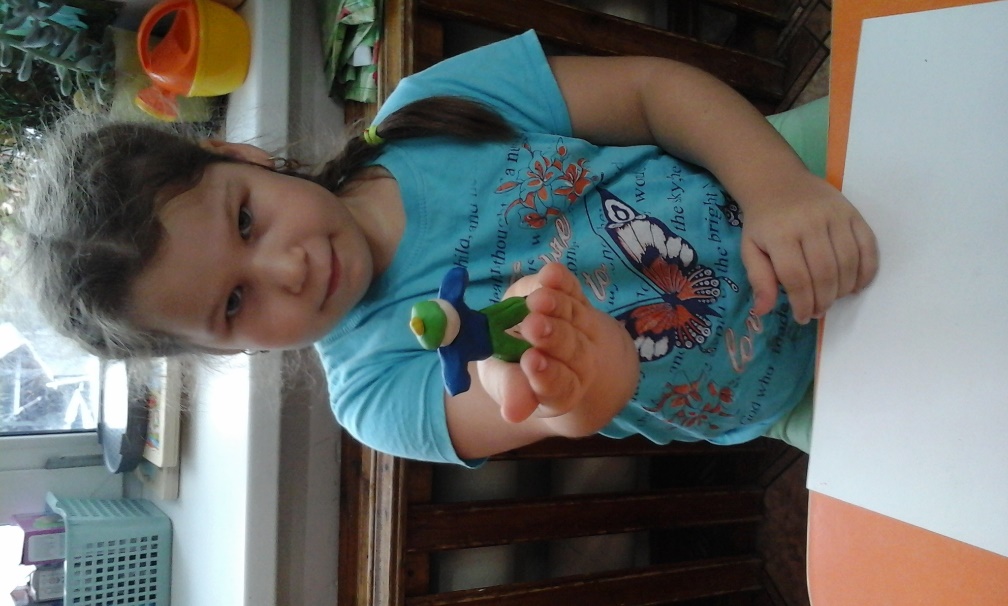 